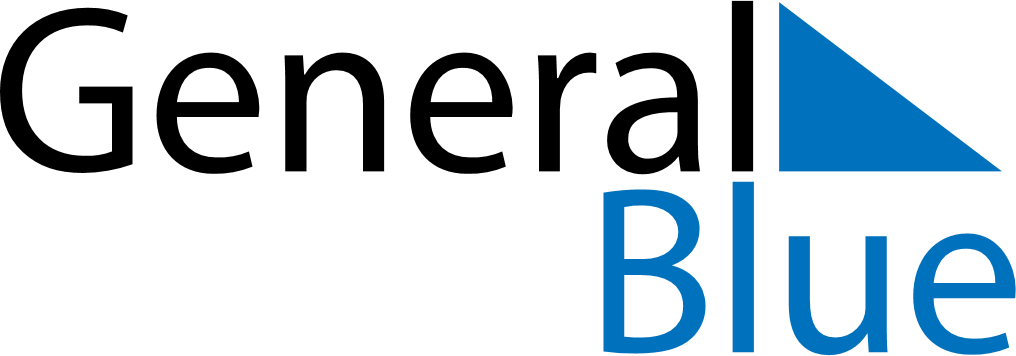 August 2028August 2028August 2028GabonGabonMONTUEWEDTHUFRISATSUN1234567891011121314151617181920AssumptionIndependence Day2122232425262728293031